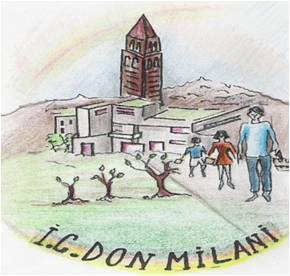 ISTITUTO COMPRENSIVO ‘DON MILANI’ SCUOLA SECONDARIA DI PRIMO GRADOvia Dalmazia 09013 Carbonia (CI) Tel. 0781/670230   Fax. 0781/662326Cod. fisc. 90012520921 CAIC817002E-mail-camm817002@istruzione.itALUNNO: MARCO DERIU III CTitolo: Il giovane Holden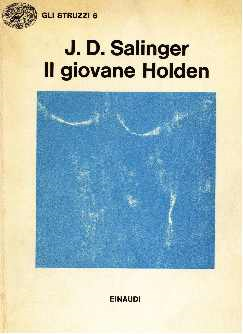 Autore: Jarome David Salinger                   Editore: La biblioteca di RepubblicaGenere: Romanzo di formazioneLingua: Inglese (tradotto)N° di pagine: 238Luogo in cui la storia è ambientata: New York (USA)Tempo della storia: 1949Personaggi principali della storia: Holden Caulfield, Phoebe Caulfield, Allie Caulfield, Sally Hayes, Jane Gallagher, professor Antolini.Riassunto: La storia tratta le vicende susseguitesi durante le settimane precedenti il Natale del 1949, accadute ad Holden Caulfield, uno scapestrato diciassettenne newyorkese, che, dopo essere stato bocciato per la quarta volta, decide di ritornare nella sua città natale, New York, appunto. Lì vive una serie di avventure straordinarie, esperienze significative  e nuove conoscenze, tutto servirà a far crescere il personaggio, fra le migliaia di insidie della grande mela. Alla fine Holden ci accennerà l’insorgenza di una malattia, senza un’idea su cosa fare a settembre, se ricominciare a studiare o andare a lavorare. Il libro si chiude con una senso di malinconia che pervade la mente del protagonista, ansioso di poter rincontrare i suoi amati conoscenti.Giudizio personale sul libro e sui personaggi: Questo libro mi è piaciuto tantissimo perché, per cominciare, presenta un protagonista infinitamente carismatico e dal carattere molto complesso: esternamente scapestrato e ribelle, ma internamente sensibile e con un grande senso critico. Altra cosa che mi è piaciuta molto sono la serie di avventure che Holden vive a New York, avventure che, comunque, non sono scritte giusto per aumentare il volume del libro, ma sono avventure “utili”, esperienze di vita serie ed importanti, che formeranno e modificheranno il carattere del giovane Holden per tutto il corso del racconto.Cenni biografici sull’autore: Jarome David Salinger ( New York 1° gennaio 1919 – Cornish, 27 gennaio 2010) è stato uno scrittore statunitense.E’ divenuto celebre per Il giovane Holden (The Catcher in the Rye), un classico romanzo di formazione che ha conosciuto un’enorme popolarità fin dalla sua pubblicazione nel 1951.I temi principali nei lavori di Salinger sono la descrizione dei pensieri e delle azioni di giovani disadattati, la capacità di redenzione che i bambini hanno su questi e il disgusto per la società borghese e convenzionale.Nel 1953 si è spostato da New York andando a vivere a Cornish ( New Hampshire) riducendo progressivamente i contatti umani fino a vivere praticamente da recluso. Non ha mai effettuato apparizioni in pubblico, né pubblicato nulla di nuovo dal 1965, anno in cui apparve sul “ New Yorker” il suo ultimo racconto.Per maggiori informazioni: http://it.wikipedia.org/wiki/J.D._Salinger